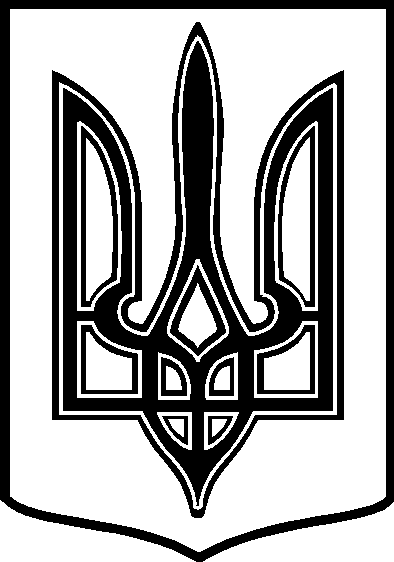 У К Р А Ї Н АТАРТАЦЬКА   СІЛЬСЬКА    РАДАЧЕЧЕЛЬНИЦЬКОГО  РАЙОНУ       ВІННИЦЬКОЇ   ОБЛАСТІРІШЕННЯ № 20713.12.2017 року                                                                  16  сесія 7 скликанняПро надання матеріальної допомогижителям  села Тартак .  Розглянувши заяву Кариченського В.П.., відповідно  до ст..26  Закону України  „Про місцеве самоврядування в Україні” ,  враховуючи наявні кошти на фінансування Програми «Програма поліпшення життєзабезпечення , реабілітації , соціального  захисту  населення  на 2017 рік»  Надати   одноразову матеріальну допомогу  жителю  с. Тартак :   -  Кариченському  Вячеславу Павловичу-    на довготривале  та дорого вартісне лікування  після перенесеної важкої хірургічної операції на суглобі ноги , отриманої     внаслідок важкої травми  -   в сумі  2 300  грн.  . Контроль за виконанням даного рішення покласти на постійну     комісію з питань планування бюджету та фінансів , розвитку соціальної       сфери, соціального захисту населення  . / Голова комісії – Ткач О.Ф../.       СІЛЬСЬКИЙ    ГОЛОВА :                                                                    В.В.ДЕМЧЕНКО  